Abbott Formula Recall
                      Social Media Toolkit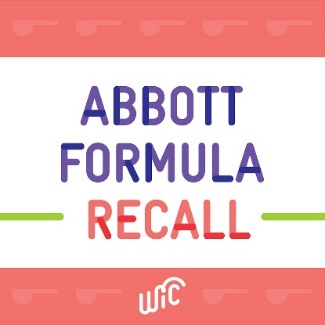 The National WIC Association (NWA) created this toolkit for WIC agencies to inform and support families during this infant formula crisis. This is an evolving resource and will be updated regularly. This toolkit includes:English ToolkitAbbott Recall InformationGeneral InformationWIC families: Please be aware of a recall on powdered formula from Similac, Alimentum, and EleCare and one lot of Similac PM 60/40. Check your formula before using it! If it is part of the recall, return it to the store it was purchased. You should be offered the same return, exchange, and refund options as any other customer! See if your powdered formula is part of the recall here: https://bit.ly/3H9bV75 Abbott Nutrition has recalled powder formulas – including Similac, Alimentum, and EleCare and one lot of Similac PM 60/40 – due to contamination in one Michigan facility. If your infant formula is affected by the recall, do not use it! WIC families can exchange the recalled formula at the store it was purchased and should be offered the same return, exchange, and refund options as any other customer. To see if your powdered formula is part of the recall, visit this website: https://bit.ly/3H9bV75.The FDA is advising consumers not to use Similac, Alimentum, and EleCare and one lot of Similac PM 60/40 powdered infant formulas if: the first two digits of the code are 22-37; and the code on the container contains K8, SH, or Z2; and the expiration date is 4-1-2022 (APR 2022) or later.Or if the Similac PM 60/40 is Lot # 27032K80 (can) / Lot # 27032K800 (case).If your infant formula is affected by the recall, do not use it! WIC families can exchange the recalled formula at the store it was purchased and should be offered the same return or exchange options as any other customer. Check your formula here: https://bit.ly/3H9bV75 Similac PM 60/40 UpdateThe recent Similac, Alimentum, and EleCare baby formula recall has been expanded to include one lot of Similac PM 60/40. This affects Lot # 27032K80 (can) / Lot # 27032K800 (case) of Similac PM 60/40. Find more information about the recall here: https://bit.ly/3sxA4Ad Return/ExchangeReturning to Retailers: Do you have recalled powdered formula? Don’t worry! WIC families can exchange the recalled formula at the store it was purchased. You should be treated like any other customer and provided the same options for return or exchange. Check if your powdered formula is part of the recall here: https://bit.ly/3H9bV75 There's a recall on powdered formula from Similac, Alimentum, and EleCare and one lot of Similac PM 60/40. WIC families can bring any recalled formula back to the store it was purchased. You should be offered the same return, exchange, and refund options as any other customer! Check your formula here: http://bit.ly/3H9bV75 Returning to WIC Agencies: Do you have recalled powdered formula? Don’t worry! WIC families can exchange the recalled formula at their local WIC agency. Check if your powdered formula is part of the recall here: https://bit.ly/3H9bV75 There's a recall on powdered formula from Similac, Alimentum, & EleCare and one lot of Similac PM 60/40. WIC families should bring any recalled formula to their local WIC agency. Check to see if your formula is part of the recall: http://bit.ly/3H9bV75 WIC families: If you have any of the recalled Similac, Similac PM 60/40, Alimentum, or EleCare infant formula, please bring it to your local WIC agency for an exchange! Find your nearest WIC clinic at www.signupwic.com (or insert your website here).Formula SafetyFormula Transitioning: Running low on infant formula? It is important to talk to your baby's health care provider when switching to a new formula. Most babies adjust quickly, but it could take a week or two for your baby's digestive system to get used to a new formula. If you have any questions, reach out to your local WIC agency for advice and support! www.signupwic.com Homemade Infant Formula: Parents and caregivers: Do not dilute infant formula and or make homemade infant formula. It can be dangerous for your baby! Learn more here: https://bit.ly/3BVjNIJ Dangerous for Baby: Homemade baby formula recipes circulating the internet may seem like an affordable solution to the formula shortage, but they are not safe and do not meet your baby's nutritional needs. If your baby doesn't get the right amount of vitamins and minerals—even for just a few days or weeks—they can experience long-term health effects, including seizures, hospitalization, and even death.Learn more here: https://bit.ly/3a0fO3r Find formula resources: www.hhs.gov/formula Contact your local WIC clinic: www.signupwic.comDos and Don’ts:The baby formula shortage has left many parents confused and scared. Here are resources and information to keep your baby safe: www.hhs.gov/formulaBreastfeedingBreast Milk Is Nourishing: Your breast milk contains all the nourishment your baby needs! If you're worried your baby isn’t getting enough, contact your local WIC agency or peer counselor: www.signupwic.com/Your Body Knows: If you’re partially breastfeeding and get low on infant formula, producing more milk can help! This involves breastfeeding more often so your body starts to produce more milk. 🤱 Talk to your local WIC breastfeeding staff to learn more about increasing your milk supply: www.signupwic.com Worried you’re not making enough milk? Your body will adjust its production to support your baby as they grow. 💓 Contact your local WIC agency or peer counselor if you have any questions – we’re here to help! www.signupwic.comIncrease Your Milk Supply:If you’re struggling to find formula, building up your breastmilk supply can help! You can increase your milk production with frequent nursing, pumping, and hand expression.
Learn more about increasing your milk supply: https://bit.ly/3tAibkiContact your local breastfeeding experts at WIC: www.signupwic.com Consider Relactation:Did you know that it’s possible to relactate – even if you’ve stopped breastfeeding? If you are currently breastfeeding or recently stopped, reach out to a WIC lactation specialist to help with ways to increase your supply.
Learn more about relactation here: bit.ly/cdcrelactation
Find your local WIC agency here: www.signupwic.com Relactation doesn’t happen overnight, but it is possible! Contact your local WIC breastfeeding experts for answers and support: www.signupwic.comLearn more about relactation here: bit.ly/cdcrelactationPlanning to Breastfeed:When you find out you’re pregnant, start thinking about breastfeeding and what you want to accomplish. Experts at your local WIC agency would love to help you prepare for your breastfeeding journey and your baby's arrival. Planning ahead is one way to feel more relaxed and excited for your baby to be here! 💜
Contact WIC today: http://www.signupwic.com/ Expecting a baby? Start your breastfeeding journey with prenatal education by a WIC breastfeeding expert! Find your local WIC agency here: www.signupwic.com Spanish MessagingAbbott Recall InformationGeneral InformationFamilias de WIC: tenga en cuenta el retiro del mercado de la fórmula en polvo de Similac, Alimentum, EleCare y un lote de Similac PM 60/40. Verifique su fórmula antes de usarla y cámbiela en la tienda si es parte del retiro. Vea si su fórmula en polvo es parte del retiro aquí: https://bit.ly/3H9bV75 Abbott Nutrition retiró fórmulas en polvo, que incluye  Similac, Alimentum, EleCare y un lote de Similac PM 60/40, debido a la contaminación en una instalación de Michigan. Para ver si su fórmula en polvo es parte del retiro, visite este sitio web https://bit.ly/3H9bV75  o llame al Servicio al Cliente de Abbott al 1-800-986-8540. Si su fórmula infantil se ve afectada por el retiro del mercado, ¡no la use! Los participantes de WIC pueden cambiar la fórmula retirada en la tienda donde la compraron.La FDA recomienda a los consumidores que no usen fórmulas en polvo para bebés Similac, Alimentum, EleCare  y Similac PM 60/40 si:○ los dos primeros dígitos del código son 22-37; y○ el código en el contenedor contiene K8, SH o Z2; y○ la fecha de vencimiento es el 4-1-2022 (ABR 2022) o posterior.○ O si el Similac PM 60/40 es del Lote n.° 27032K80 (lata) / Lote n.° 27032K800 (caja).
Si su fórmula infantil se ve afectada por el retiro del mercado, ¡no la use! Los participantes de WIC pueden cambiar la fórmula retirada en la tienda donde la compraron. Verifique si su fórmula en polvo es parte del retiro aquí: https://bit.ly/3H9bV75 Similac PM 60/40 UpdateEl reciente retiro del mercado de fórmulas para bebés Similac, Alimentum y EleCare se ha ampliado para incluir un lote de Similac PM 60/40. Esto afecta al Lote n.° 27032K80 (lata) / Lote n.° 27032K800 (caja) de Similac PM 60/40Return/ExchangeReturning to Retailers:¿Tiene fórmula en polvo que haya sido retirada del mercado? ¡No se preocupe! Las familias  y participantes de WIC pueden llevar cualquier fórmula retirada del mercado a la tienda donde la compraron. Debe ser tratado como cualquier otro cliente y recibir las mismas opciones de devolución o cambio. Compruebe si su fórmula en polvo fue retirada del mercado aquí: https://bit.ly/3H9bV75 Hay un retiro del mercado de fórmula en polvo de Similac, Alimentum, EleCare y un lote de Similac PM 60/40. Las familias  y participantes de WIC pueden llevar cualquier fórmula retirada del mercado a la tienda donde la compraron. ¡Se le deben ofrecer las mismas opciones de devolución, cambio y reembolso que a cualquier otro cliente! Consulta tu fórmula aquí: http://bit.ly/3H9bV75 Returning to WIC Agencies: ● ¿Tiene fórmula en polvo retirada del mercado? ¡No se preocupe! Las familias de WIC pueden intercambiar la fórmula retirada en su agencia local de WIC. Consulte si su fórmula en polvo es parte del retiro aquí: https://bit.ly/3H9bV75 ● Hay un retiro del mercado de fórmula en polvo de Similac, Alimentum y EleCare y un lote de Similac PM 60/40. Las familias de WIC deben llevar cualquier fórmula retirada del mercado a su agencia local de WIC. Verifique si su fórmula es parte del retiro: http://bit.ly/3H9bV75 ● Familias de WIC: Si tiene alguna de las fórmulas para bebés Similac, Similac PM 60/40, Alimentum o EleCare retiradas del mercado, ¡llévela a su agencia local de WIC para un intercambio! Encuentre su clínica WIC más cercana en www.signupwic.com/?lang=es (or insert your website here).Formula SafetyFormula Transitioning: ¿Te estás quedando sin fórmula infantil? Es importante hablar con el pediatra de tu bebé y hacer la transición lentamente cuando cambies a una nueva fórmula. La mayoría de los bebés se adaptan rápidamente, pero el sistema digestivo de tu bebé puede tardar una semana o dos en acostumbrarse a una nueva fórmula. Si tienes alguna pregunta, comunícate con tu agencia local de WIC para obtener asesoramiento y apoyo. www.signupwic.com/?lang=esHomemade Infant Formula:  Padres y cuidadores: No diluya la fórmula infantil ni haga fórmula infantil casera. ¡Puede ser peligroso para su bebé! Más información aquí: https://bit.ly/3BVjNIJDangerous for Baby: Las recetas caseras de fórmula para bebés que circulan por Internet pueden parecer una solución asequible para la escasez de fórmula, pero no son seguras y no satisfacen las necesidades nutricionales de tu bebé. Si tu bebé no obtiene la cantidad adecuada de vitaminas y minerales, incluso durante unos pocos días o semanas, puede experimentar efectos en su salud a largo plazo, que incluyen convulsiones, hospitalización e incluso la muerte.
Obtenga más información aquí: https://bit.ly/3Hmjwku
Encuentra recursos de fórmula aquí: www.hhs.gov/formula
Comunícate con tu clínica WIC local: www.signupwic.com/?lang=es Dos and Don’ts:La escasez de fórmula para bebés ha dejado a muchos padres confundidos y asustados. Aquí hay recursos e información para mantener seguro a su bebé: www.hhs.gov/es/formulaBreastfeedingBreast Milk Is Nourishing: ¡Tu leche materna contiene todos los nutrientes que tu bebé necesita! Si te preocupa que tu bebé no obtenga suficientes nutrientes de la leche materna, comunícate con tu agencia local de WIC o con una consejera de lactancia: www.signupwic.com/?lang=es Your Body Knows: Si estás amamantando parcialmente y tienes poca fórmula infantil, ¡producir más leche puede ayudarte! Esto implica amamantar con más frecuencia para que tu cuerpo comience a producir más leche. 🤱 Habla con el personal de lactancia de WIC local para obtener más información sobre cómo aumentar tu suministro de leche. www.signupwic.com/?lang=es ¿Te preocupa no estar produciendo suficiente leche? Tu cuerpo ajustará la producción para apoyar a tu bebé a medida que crece. 💓 Comunícate con tu agencia local de WIC o consejera de lactancia si tienes alguna pregunta. ¡Estamos aquí para ayudarte! www.signupwic.com/?lang=esIncrease Your Milk Supply:Si tienes dificultades para encontrar fórmula, ¡considera aumentar tu suministro de leche materna! Puedes aumentar tu producción de leche con lactancia frecuente, extracción de leche y extracción manual.
Obten más información sobre cómo aumentar tu suministro de leche: https://bit.ly/3tAibki
Comunícate con los expertos locales en lactancia en WIC: www.signupwic.com/?lang=es Consider Relactation:¿Sabías que es posible relactar, incluso si has dejado de amamantar? Si actualmente estás amamantando o dejaste de hacerlo recientemente, comunícate con un especialista en lactancia de WIC para que te ayude con las formas de aumentar tu suministro.
Conoce más sobre la relactación aquí: bit.ly/cdcrelactation 
Encuentra tu agencia WIC local aquí: www.signupwic.com/?lang=es   La relactación no ocurre de la noche a la mañana, ¡pero es posible! Comunícate con tu experto local en lactancia de WIC para obtener respuestas y apoyo: www.signupwic.com/?lang=es
Obten más información sobre la relactación aquí: bit.ly/cdcrelactation  Planning to Breastfeed:Cuando descubras que estás embarazada, comienza a pensar en amamantar y en lo que quieres lograr. A los expertos de tu agencia local de WIC les encantaría ayudarte a preparar tu camino a la lactancia y la llegada de tu bebé. ¡Planear con anticipación es una forma de sentirte más relajada y emocionada por la llegada de tu bebé! 💜
Encuentre su agencia WIC: https://www.signupwic.com/?lang=esPosts in EnglishPosts in SpanishAbbott Recall InformationGeneral InformationSimilac PM 60/40 UpdateReturn/ExchangeReturning to RetailersReturning to WIC AgenciesFormula SafetyFormula TransitioningHomemade Infant FormulaDangerous for Baby**Dos & Don’ts**BreastfeedingBreast Milk Is NourishingYour Body KnowsIncrease Your Milk Supply**Consider Relactation**Planning to Breastfeed**Abbott Recall InformationGeneral InformationSimilac PM 60/40 UpdateReturn/ExchangeReturning to RetailersReturning to WIC AgenciesFormula SafetyFormula TransitioningHomemade Infant FormulaDangerous for Baby**Dos & Don’ts**BreastfeedingBreast Milk Is NourishingYour Body KnowsIncrease Your Milk Supply**Consider Relactation**Planning to Breastfeed**** Indicates most recent content